НаименованиеКол-воЛандшафтный стол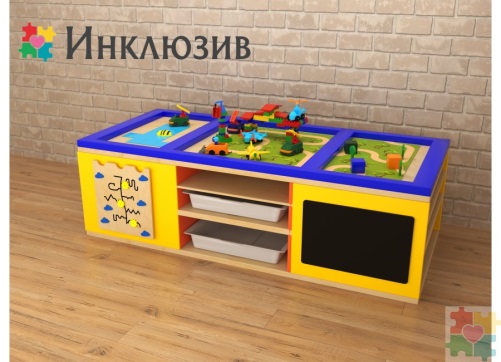 Игровой ландшафтный стол это прежде всего удобный и функциональный инструмент для обучающих, развивающих занятий с детьми. В столе предусмотрены удобные стеллажи, столешница с удобной кромкой, отсеки для методических материалов и учебно-игрового инструментария. Стол идеально подходит для детских садов, дошкольных учреждений, развивающих и игровых центров. При работе с методическими материалами у детей возникает неподдельный интерес, и процесс обучения новым навыкам и знаниям через игровые занятия становится наиболее успешным, и все больше будет увлекать детей.В составе:Ландшафтный стол  с размерами не менее 123*83*57см – не менее 1 шт.Игровые поля с тематическим изображением – не менее 6 шт.Игровой набор «сюжетно-ролевая игра» – не менее 1 штИгровой набор «Конструктор» - не менее 3 шт.Игровой набор «Деревянный конструктор» -  не менее 1 шт.Ландшафтный стол. Материал изготовления ЛДСП. Толщина ЛДСП не менее 16. Торцы должны быть обклеены кромкой ПВХ 2.0.Размер стола не менее 123*83*57см. Размер игрового поля не менее 120*80см.Наличие не менее трех изолированных локаций.Количество ниш для хранения материала не менее 5 шт.На боковых стенках стола размещены развивающие панели: панель с лабиринтом, доска для рисования мелом.Игровые поля с тематическим изображением.Общее количество полей не менее 4шт.Поля из баннерной ткани не менее 4 шт.Темы полей из баннерной ткани: «Лесная дорожка», «Город», «Аэропорт», «Морские острова».Поля из фанеры должны иметь волнообразный край, окрашены в синий и зеленый цвета.Поля должны соответствовать размеру игрового поля.Игровой набор «сюжетно-ролевая игра»Включает в себя дорожные знаки не менее 14, машинки не менее 6шт.Говорящий магнит. Устройство в пластиковом корпусе имеет кнопку для записи и воспроизведения сообщения. Лицевая сторона выполнена из магнитно-маркерной поверхности белого цвета, на которой можно рисовать маркером. Размеры устройства 12*12см. Время записи 1 сообщения не менее 20 секунд.Игровой набор «Конструктор»Количество – не менее 4 штКонструктор на тему авиации, пожарной машины, город,  строитель.Конструктор на тему авиации должен включать детали корпусов самолетов (не менее 2шт), вертолетов (не менее 1 шт), пропеллеров (не менее 5шт), колес  (не менее 20 шт), строительных блоков, вспомогательных элементов, деревьев.Конструктор на тему пожарной машины должен включать детали для сборки пожарной машины.Конструктор на тему город должен включать элементы для строительства зданий – стен, крыш, а также автомобилей.Конструктор на тему строитель – должен включать детали на конструирования зданий, подъемного крана, экскаватора.Материал конструктора – пластик.Общее количество элементов более 500 шт.Игровой набор «Деревянный конструктор».Конструктор на тему «Транспорт». Материал изготовления – дерево. Кол-во деталей не менее 40 шт.Конструктор на тему «Город». Материал изготовления – дерево. Кол-во деталей не менее 35 шт. Общее количество деталей не менее 75 шт.1